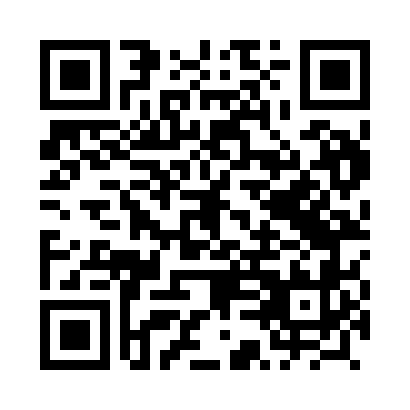 Prayer times for Karkowo, PolandWed 1 May 2024 - Fri 31 May 2024High Latitude Method: Angle Based RulePrayer Calculation Method: Muslim World LeagueAsar Calculation Method: HanafiPrayer times provided by https://www.salahtimes.comDateDayFajrSunriseDhuhrAsrMaghribIsha1Wed2:435:2312:566:058:2911:012Thu2:425:2112:566:068:3111:013Fri2:415:1912:566:078:3311:024Sat2:415:1712:566:098:3511:035Sun2:405:1612:566:108:3611:036Mon2:395:1412:556:118:3811:047Tue2:385:1212:556:128:4011:058Wed2:375:1012:556:138:4211:069Thu2:375:0812:556:148:4311:0610Fri2:365:0612:556:158:4511:0711Sat2:355:0512:556:168:4711:0812Sun2:345:0312:556:178:4811:0913Mon2:345:0112:556:188:5011:0914Tue2:334:5912:556:198:5211:1015Wed2:324:5812:556:208:5311:1116Thu2:324:5612:556:218:5511:1117Fri2:314:5512:556:228:5711:1218Sat2:314:5312:556:238:5811:1319Sun2:304:5212:556:239:0011:1420Mon2:304:5012:556:249:0111:1421Tue2:294:4912:556:259:0311:1522Wed2:294:4712:566:269:0411:1623Thu2:284:4612:566:279:0611:1624Fri2:284:4512:566:289:0711:1725Sat2:274:4412:566:299:0911:1826Sun2:274:4212:566:299:1011:1827Mon2:264:4112:566:309:1111:1928Tue2:264:4012:566:319:1311:2029Wed2:264:3912:566:329:1411:2030Thu2:254:3812:566:329:1511:2131Fri2:254:3712:576:339:1711:21